2018年含山县总工会社会化工会工作者选聘面试名单 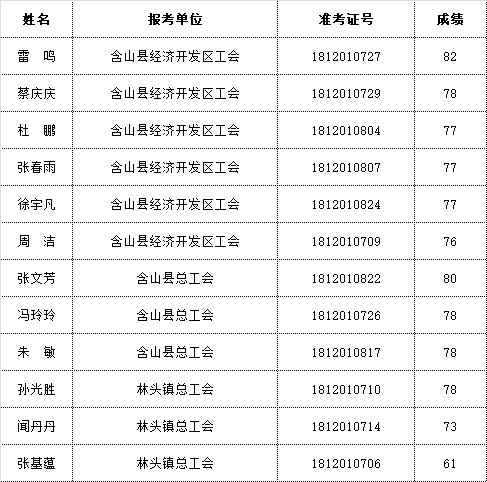 